Titres des derniers articles parus sur le site Facebook du collège Saint Pierre  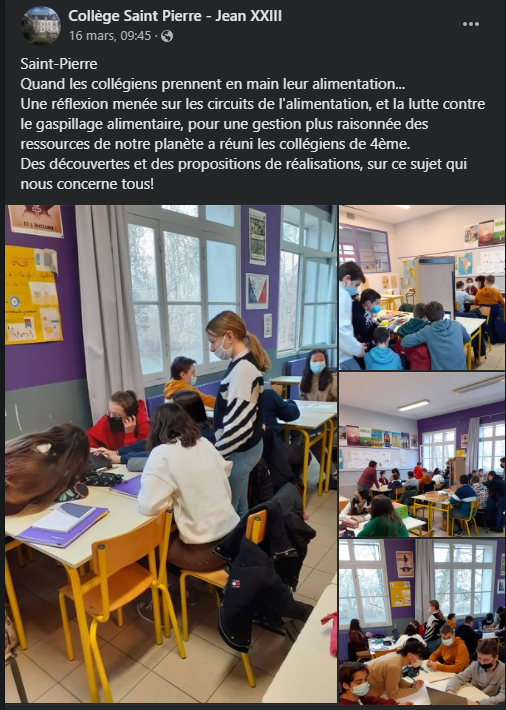 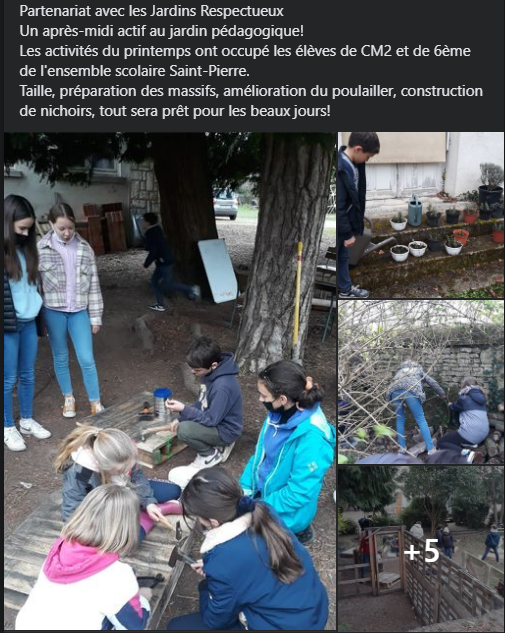 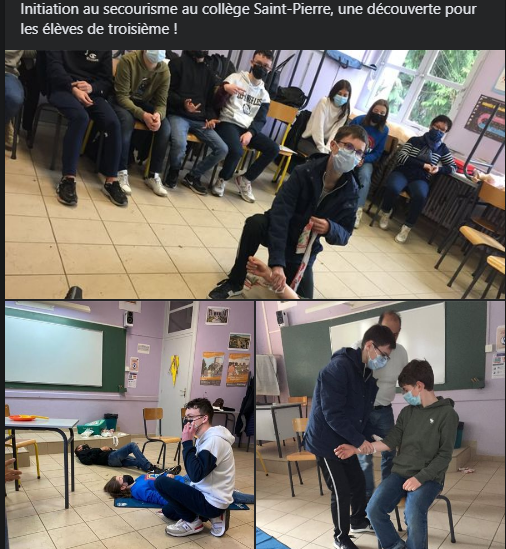 Sensibilisation  anti- gaspillage                               après-midi nature  en CM2 6è                           initiation au secourisme52 articles ou vidéos depuis un an :  https://www.facebook.com/collegesaintpierrejarnac/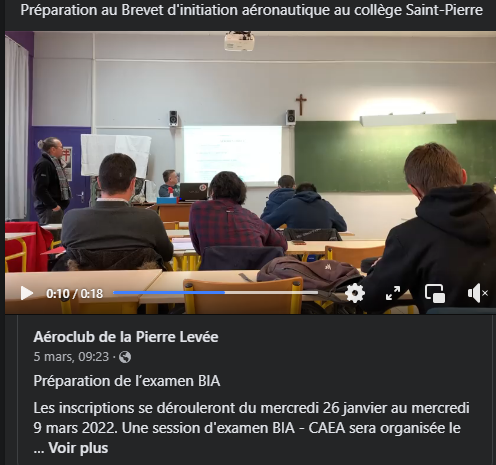 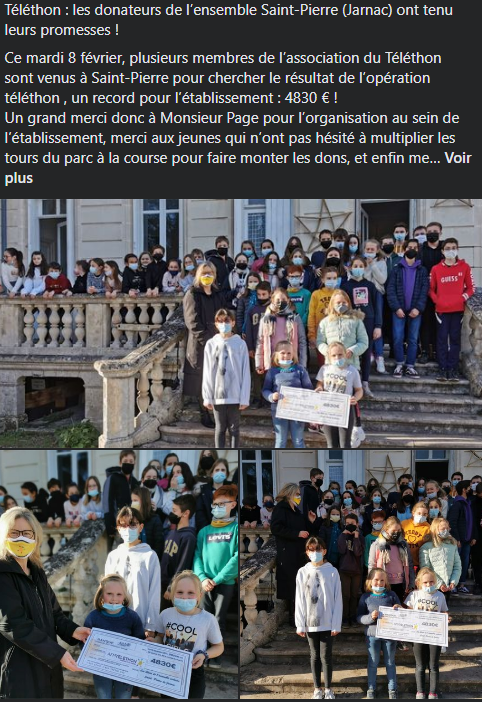 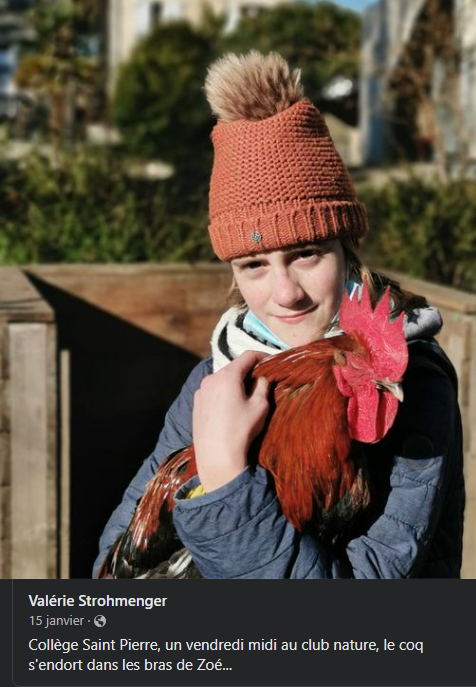 Formation BIA                                                     remise du chèque à l’AFM téléthon : 4838€          coq qui dort dans les bras de sa « mère poule »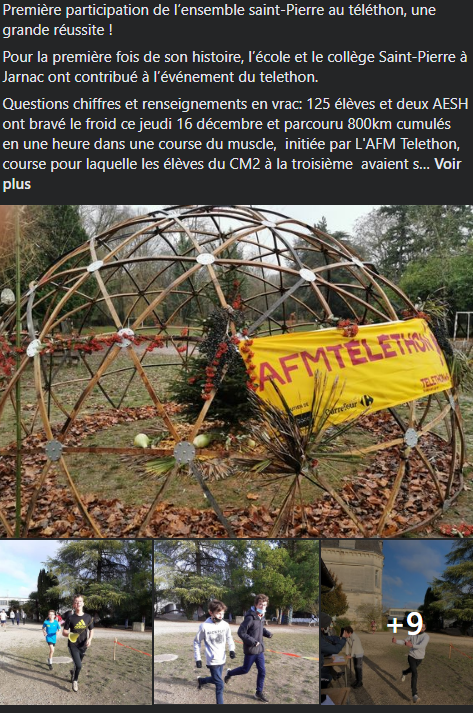 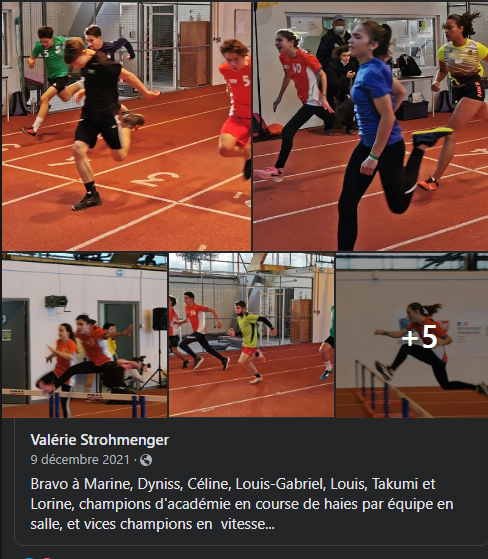 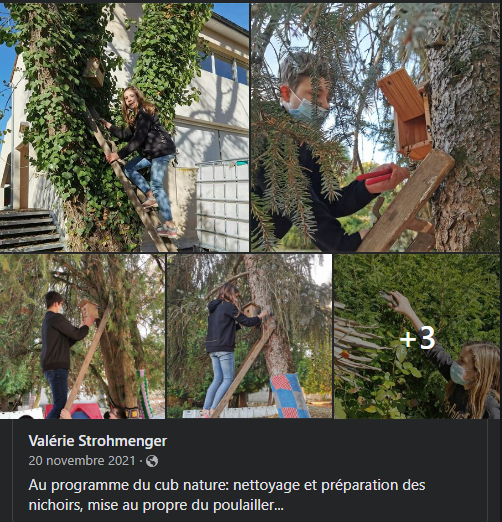 Course du muscle pour le téléthon                      l’équipe mixte est championne d’académie      Activités du club Nature : nichoirs et tailles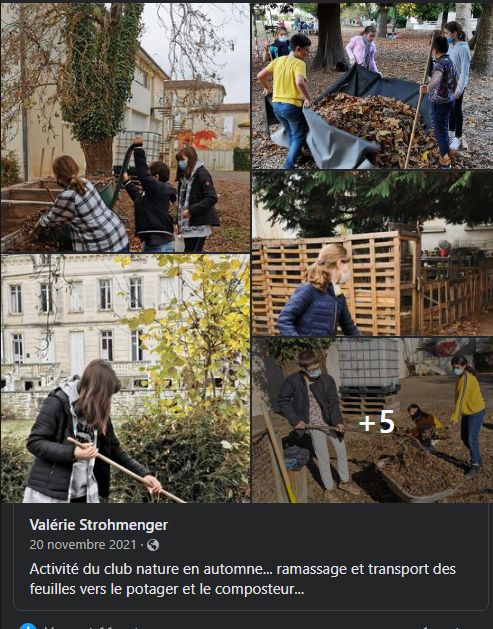 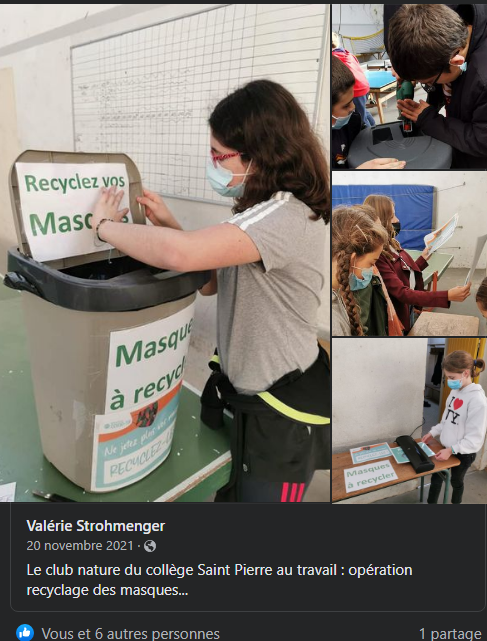 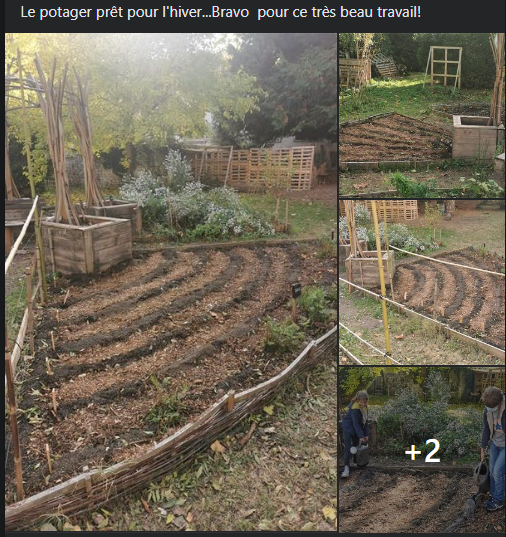 Ramassage de feuilles, entretien du poulailler    organisation du recyclage des masques              semis automnaux: ails, oignons, fèves, engrais vert